П О С Т А Н О В Л Е Н И Е	В соответствии с Положением о наградах и почётных званиях Петропавловск-Камчатского городского округа от 24.07.2008 № 51-нд,     Решением Городской Думы Петропавловск-Камчатского городского округа от 01.06.2011 № 395-нд «О представительских расходах и расходах, связанных с приобретением подарочной и сувенирной продукции в Городской Думе Петропавловск-Камчатского городского округа»,     ПОСТАНОВЛЯЮ:за особые личные заслуги, разумную инициативу, усердие и отличие по службе, примерную воинскую дисциплину и в честь праздника День моряка-подводника России.Объявить Благодарность Главы Петропавловск-Камчатского городского округа (в рамке) и наградить ценным подарком – часы мужские в подарочной упаковке:Наградить Почётной грамотой Главы Петропавловск-Камчатского городского округа (в рамке) и ценным подарком – часы мужские в подарочной упаковке:ГлаваПетропавловск-Камчатского городского округа                                                                               В.А. Семчев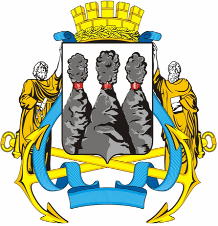 ГЛАВАПЕТРОПАВЛОВСК-КАМЧАТСКОГОГОРОДСКОГО ОКРУГА « 15 » марта  2012 г. № 27О награждении военнослужащих войсковой части 62695ИноземцевуАлександру Васильевичу- технику штурманской боевой части войсковой части 68891, войсковой части 62695, старшему мичману.СеменоваЕвгения Анатольевича- начальника Филиала №3 Федерального бюджетного учреждения «1477 военно-морской клинический госпиталь флота» Министерства обороны РФ войсковой части 62695, подполковника медицинской службы.